Procedure 		General Education Framework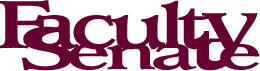 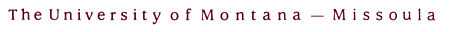 Procedure Number:	202.10
Date Adopted:		10/11/07  
Last Revision:		3/8/12 XX/XX/ 17Approved by: 		Faculty SenateConditions 
All General Education courses must be at least 3 credits, must be introductory and foundational, and have no more than one pre-requisite.  Normally, general education courses are numbered in the 100-300 levels. The General Education Committee may allow exceptions for 400-level  upper-division courses, courses fewer than three credits, and for courses with more than one-prerequisite, if the proposing unit can justify such an exception. Some courses may satisfy more than one group (see list in catalog). Some courses may satisfy both the “Writing Course” requirement (I.2) and one of the Groups IV through XI.Some courses may satisfy both Group II and Group III Symbolic Systems.Some courses may satisfy both Group IX and one of the Groups IV through VIII.Some courses may satisfy both Group X and one of the Groups IV through VIII.No course may satisfy both Group IX and Group XGroupCreditsI:  English Writing SkillsIntroductory College Writing (WRIT 101)		    	 One designated Intermediate Writing Course (either lower division or upper division)	    Take and pass the Writing Proficiency Assessment (WPA)		  Upper-Division Advanced Writing Requirement (as specified by major department) 

3
3
0 
1-3II:  Mathematics	    3Group III: Modern and Classical Languages or Symbolic Systems	
A two semester language sequence is the default option (test out provisions apply). 
Students must complete the first-year sequence of a language or demonstrate comparable proficiency
Students may substitute a symbolic system sequence required by their major and approved by the General Education Committee.
Some extended majors are exempted from this requirement. See list in the catalog.0-10 or 3-6IV:    Expressive Arts	3V:     Literary and Artistic Studies	3VI:    Historical and Cultural Studies3VII:   Social Sciences	3VIII:  Ethics and Human Values	3IX: American and European Perspectives Democracy & Citizenship3X: Indigenous and Global Perspectives Cultural & International Diversity3XI:    Natural Sciences
          One course must include a laboratory experience.                                                                                                                                               
                                                                                                                                      Total6
28-49